ППО 1 кл.  (1 час )           19.01.23.ТЕМА: Рисование «Дед Мороз»Цель: Научить рисовать Деда Мороза.Задачи: Вызвать интерес к всеми любимому сказочному герою, передавать добрый образ Деда Мороза в творческой деятельности.Учить изображать внешние особенности Деда Мороза.Продолжать учить ориентироваться на плоскости листа бумаги.Продолжать развивать навыки работы карандашом, кистью, творческую активность, художественный вкус. Активизировать словарь, развивать речь.Планируемые результаты:Предметные: Освоить различные способы изображения сказочных героев, сформировать умение соотносить размер изображаемого к общему листу.Познавательные: Анализ объектов с целью выделения в них существенных признаков; сравнение; выработка навыка рисования; умение пользоваться схемами рисования.Личностные: Формировать познавательный интерес к новому материалу и способам решения новой задачи.Коммуникативные: Определять общую цель и пути ее достижения; развитие умения слушать на занятие, стремиться к общему познавательному результату.Регулятивные: умение устанавливать соответствия полученного результата поставленной цели; умение креативно мыслить.Оборудование: компьютер, презентация, альбом, краски, кисти.Словарь: Дед Мороз, шуба, шапка,  борода, мешок с подарками, альбом, краски, кисть.Ход занятия1. Организационный момент.Всё готово и хочется начать.Краской будем снова кого-то рисовать.2. Фонетическая зарядкаПрочти тихо, громкоА о У и Ы эПрочти слова соблюдая ударение, правила орфоэпии.Шапка, шуба, мешок.(отгадать загадку, работа над словесным ударением, работа со словарем) Кто в наряднойТеплой шубеС длинной белой бородой,В Новый год приходит в гости,И румяный, и седой?3. Сообщение темы и цели занятия.Вводная беседа по теме занятия Слайд 2Какой праздник самый любимый у всей детей? (Ответы детей)Конечно Новый год - самый любимый детский праздник. На Новый год к нам всегда приходит Дед Мороз.А где же живёт Дед Мороз?Слайд 3Дед Мороз – это, главный символ новогоднего торжества. Этот добрый дедушка стал персонажем многих сказок, фильмов и мультфильмов. Как выглядит дед Мороз, знает не только каждый взрослый, но и любой ребенок. Поэтому нарисовать деда Мороза сможет даже начинающий художник.Слайд 4Сегодня мы познакомимся с этапами рисования этого героя. Его можно нарисовать на поздравительной открытке и подарить близким.Рисунок Деда Мороза выполнить несложно, потому что он одет в длинную шубу и шапку и имеет длинную бороду. Давайте попробуем вместе поэтапно нарисовать простым карандашом Деда Мороза.4. Физминутка.На дворе у нас мороз.Чтобы носик не замёрз,Надо ножками потопатьИ ладошками похлопать.(Дети хлопают себя ладонями по плечам и топают ногами.)Теперь присядем ………..,И продолжим рисованье(Дети садятся за парты.)5. Практическая часть занятия.Итак, сегодня мы рисуем Деда Мороза.Работа над словарем в презентации, контроль за соблюдением порядка на рабочем месте, помощь, если дети затрудняются. Слайд 5-176. Итог урока.Рефлексия. Выставка всех работ на стенде.Вам понравилось занятие?Какое у вас было настроение? Если хорошее, то нарисуйте на красном шарике улыбку, если грустное, то на синем, ну а если вам было не весело, не грустно, не интересно возьмите жёлтый шар. Дети украшают елку на доске.Молодцы, у вас получились сказочные работы.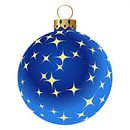 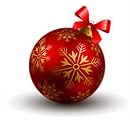 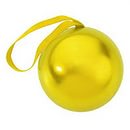 